Publicado en Madrid el 29/10/2020 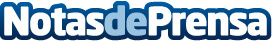 Huella digital sin consentimiento: Qustodio analiza los riesgos del 'sharenting'En España, 9 de cada 10 padres y madres comparte de forma online imágenes o vídeos de sus hijos una vez al mes, más o menos, y solo el 24% les pregunta si están de acuerdoDatos de contacto:Redacción648183184Nota de prensa publicada en: https://www.notasdeprensa.es/huella-digital-sin-consentimiento-qustodio Categorias: Sociedad Ciberseguridad Ocio para niños Dispositivos móviles http://www.notasdeprensa.es